第5回NSCA国際カンファレンス広告協賛申込書申込欄にあるチェックボックスにチェックを入れてください。協賛内容決定次第、終了いたします申込締切：2016年10月31日（月）送付先Email:public@nsca-japan.or.jp（担当：木須・柴田）TEL：03-3452-1684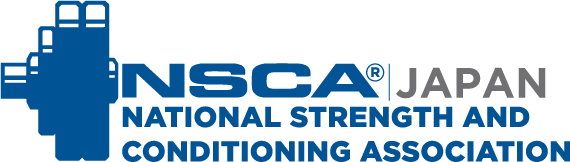 会社名日本語表記：会社名英語表記：会社名TEL：　　　　　　　　　　　　　　　　　　　　　　FAX：所在地〒所在地〒窓口担当者様　　　　　　　　　　　　　　　　　　　　　　部課役職：窓口担当者様　　　　　　　　　　　　　　　　　　　　　　部課役職：Email                         @Email                         @　　　　　　　　掲載内容　募集枠金額(税込）申込1プログラム【表3対向】（モノクロ）　 1社￥86,400□　　　　　　　　掲載内容　募集枠金額(税込）申込2プログラム【後付】1ページ（モノクロ）無制限　￥64,800   □3プログラム【後付】1/2ページ（モノクロ）無制限  ￥32,400　 □原稿サイズA4   1  頁最大　縦267mm×横190mm原稿サイズA4   1/2頁最大　縦128mm×横190mm